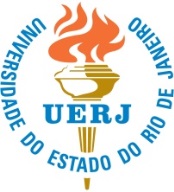 UNIVERSIDADE DO ESTADO DO RIO DE JANEIROFACULDADE DE FORMAÇÃO DE PROFESSORESINSTITUTO DE FILOSOFIA E CIÊNCIAS HUMANASALUNO ALUNO ALUNOTítuloTítuloTítuloTítuloTítuloTítuloTítuloTítuloTítulo